CARRERAPROGRAMA……………………………………………………………………..(Nombre de la asignatura)Equipo de Cátedra:AÑO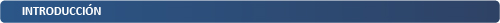 Ubique la asignatura en el plan de estudios de su carrera, expresando la pertinencia y los aportes para el desarrollo de las competencias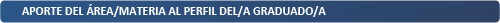 Indique el aporte específico de esta materia/área para la formación del perfil del graduado/a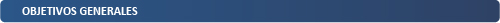 Definidos con verbos en infinitivo. Tiene que guardar coherencia con el perfil del graduado/a y el desarrollo de competencias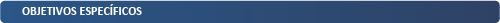 Al igual que en el punto anterior, exprese los objetivos en verbos en infinitivo y en términos de competencias a lograr por los alumnos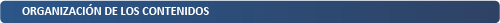 Contenidos específicos de cada Módulo, Unidades, Bloques, Eje, Núcleo, etc.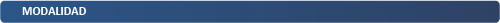 Breve descripción de la modalidad de enseñanza y aprendizaje teniendo en cuenta lo aprobado en el plan de estudios y las variantes que se podrían incluir en las sesiones educativas (por ejemplo: diferentes combinaciones de instancias presenciales y virtuales)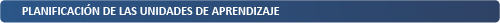 Incluye tres aspectos: tema o contenido a desarrollar.metodología o estrategias didácticas a utilizar (una descripción de las metodologías y espacios a emplear en la enseñanza: por ejemplo, clases invertidas con uso de aulas híbridas, espacios sincrónicos (Zoom/Meet), Campus virtual; clases teóricas y prácticas en CISA, instituciones de salud, comunidad, etc.) planificación de los trabajos prácticos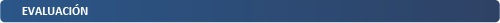 Describa la modalidad e instrumentos de evaluación a utilizar durante el proceso educativo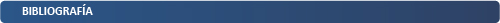 Diferencie la bibliografía general de fundamento, de las lecturas obligatorias que deberán realizar los/as estudiantes.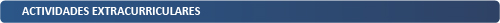 Describa las actividades, tales como extensión, investigación que realiza en el ciclo lectivo